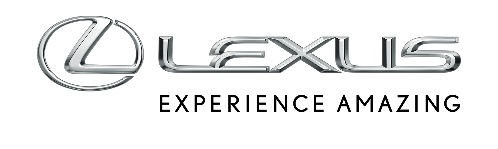 8 WRZEŚNIA 2022WZROST LICZBY REJESTRACJI MODELI UX I RX. SPRZEDAŻ LEXUSA NAPĘDZAJĄ AUTA Z NAJMODNIEJSZYCH SEGMENTÓWRX najpopularniejszym Lexusem w sierpniuUX umacnia pozycję w bardzo konkurencyjnym segmencie C-SUVBlisko 9 na 10 Lexusów, które wyjeżdżają z polskich salonów, to SUV-y i crossoveryW sierpniu najpopularniejszym autem Lexusa w Polsce był RX. Zarejestrowano aż 140 egzemplarzy flagowego SUV-a japońskiej marki. Klientów przekonują atrakcyjne warunki finansowania oraz bardzo krótki, maksymalnie kilkutygodniowy czas oczekiwania na zamówione auto w limitowanej wersji Final Edition. To dlatego RX ma coraz mocniejszą pozycję w bardzo konkurencyjnym segmencie E-SUV premium. W pierwszych ośmiu miesiącach 2022 roku zarejestrowano aż o 24-procent więcej RX-ów niż w analogicznym okresie roku poprzedniego. W tym samym czasie segment urósł tylko o 1%.UX umacnia pozycjęNajpopularniejszym autem Lexusa w Polsce w 2022 roku pozostaje UX. W sierpniu na drogi wyjechało 136 egzemplarzy tego modelu, a UX był drugim najczęściej wybieranym autem segmentu C-SUV premium. Miejski crossover umocnił też swoją pozycję w segmencie, osiągając blisko 13-procentowy udział w rynku. Co ważne, od początku roku zarejestrowano 1 005 UX-ów, czyli o 6% więcej niż w analogicznym okresie roku poprzedniego. Biorąc pod uwagę fakt, że cały segment zanotował aż 19-procentowy spadek, wynik UX-a robi wrażenie.Miejski crossover dostępny jest z silnikiem benzynowym o mocy 173 KM (UX 200) lub z wydajną i ekonomiczną hybrydą czwartej generacji (UX 250h) w wersji z napędem na przód lub na cztery koła E-FOUR. UX 250h ma 184 KM mocy i zużywa średnio od 5,3 l/100 km w wariancie z napędem na przednie koła. Każdy nowy UX ma dwustrefową klimatyzację automatyczną, nowy system multimedialny z nawigacją w chmurze, inteligentnego asystenta głosowego Lexus Concierge oraz możliwość zdalnej obsługi wybranych funkcji auta, a także pakiet systemów bezpieczeństwa Lexus Safety System + 2.5 z udoskonalonym systemem wczesnego reagowania w razie ryzyka zderzenia (PCS).SUV-y i crossovery napędzają sprzedaż LexusaLexus to marka, która stworzyła segment SUV-ów premium i modele z tych segmentów napędzają sprzedaż w Polsce. W pierwszych ośmiu miesiącach 2022 roku blisko dziewięć na dziesięć Lexusów, które wyjeżdżały z salonów, to właśnie SUV-y i crossovery. Trzy najpopularniejsze modele marki to UX, NX oraz RX. Co ważne, wszystkie oferowane z ekologicznym i oszczędnymi napędami hybrydowymi.Wkrótce gama SUV-ów Lexusa będzie jeszcze atrakcyjniejsza. We wrześniu rozpocznie się przedsprzedaż nowej, 5. generacji modelu RX, który występuje wyłącznie w wersjach hybrydowych. Dostępne będą aż trzy warianty – wydajny i oszczędny RX 350h, RX 450h+, czyli pierwsza hybryda typu plug-in w historii tego modelu, a także przełomowy RX 500h, w którym połączono napęd hybrydowy z 2,4-litrowym silnikiem turbo oraz automatyczną skrzynią biegów. Cennik nowego Lexusa RX rozpoczyna się od 352 900 zł.